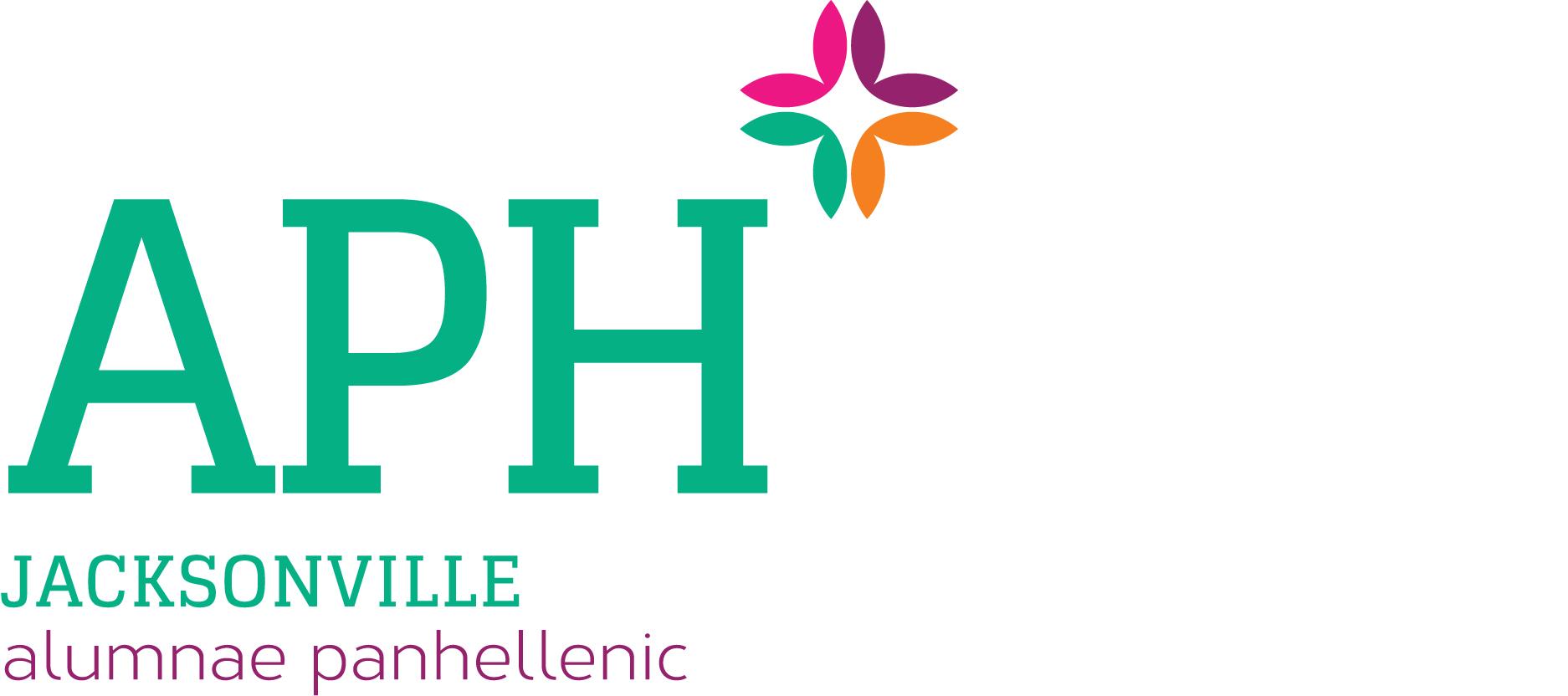 The Jacksonville Alumnae Panhellenic Association, which was founded 1914 by eight women, has a continuous history of supporting the greater Jacksonville community. We invite you to celebrate 108 years of Sisterhood with us by joining or renewing your Jacksonville Alumnae Panhellenic Association (JAPA) membership. Please take a moment to consider how you can become involved in JAPA this year and make a difference! Our membership goal for the year is 115 members.  We are challenging each sorority to recruit at least one new member to join JAPA to help us surpass this goal!Our Board has been busy planning the upcoming year. This year, we renew our panhellenic friendships with our Fall Party on September 13th at the Haskell Building, 111 Riverside Avenue at 6:30pm. We’re also adding “special interest events” throughout the year, if you have an idea for one, please share!The bonds of our Greek sisterhood are created through the special events that are held throughout the JAPA year. Our General Meetings are held the second Tuesday of each month, October through May from 7:00pm - 9:00pm. Our program includes a scheduled speaker, social period and a brief business meeting. We meet monthly to socialize at our Lunch Bunches, Dinner Groups, and Philanthropic gatherings.  Check out our website to find the latest information on upcoming calendar events on our member only pages: https://jacksonvillepanhellenic.org/members. If you need assistance to log into our Membership pages, please contact JAPAGeneralInfo@gmail.com.Through the continuing generosity of last year’s members, JAPA was able to award scholarships  totaling $10,000!  We provided support to our local philanthropy, The Down Syndrome Association of Jacksonville, as well as still completing other volunteer hours in service to the Jacksonville community despite limitations that the pandemic incurred on volunteer activities. We ask you to join us in 2022-2023 as our Panhellenic sisters continue to make an impact on our surrounding community.  Enclosed is our annual Membership and Directory Advertising forms. Please consider joining or renewing your membership by completing and returning your form today! (If you prefer your contact information not be included in our published directory, please add a note to that effect at the top of the membership form when you return it.) We look forward to meeting new members and are grateful to our former and current JAPA sisters. It’s with your support that JAPA will continue its successful impact on the Jacksonville community. Loyally,Monique MalzhanJAPA Membership Chair		3772 Helicon DriveJacksonville, FL 32223		mcmalzahn@comcast.net